ОТЗЫВнаучного руководителя о выпускной квалификационной работе обучающегося 2 курса основной образовательной программы МАГИСТРАТУРЫ СПбГУ по направлению «Международные отношения» ДУ Цзинюань на тему: «ДЕЯТЕЛЬНОСТИ ЮНЕСКО И ПРАВИТЕЛЬСТВА КНР ПО СОХРАНЕНИЮ КУЛЬТУРНОГО НАСЛЕДИЯ КИТАЯ В НАЧАЛЕ XXI ВЕКА».Оценка качества работы:Заключение/рекомендации членам ГЭК: Представленная работа является самостоятельным законченным исследованием актуальной темы и для современного Китая, и для мирового сообщества в целом, учитывая роль и значение китайской цивилизации в мировом развитии, особенно в условиях глобализации. Выводы и обобщения автора основаны на значительном корпусе документальных источников, подвергнутых серьёзному научному анализу. Обоснованность и достоверность выводов не вызывает сомнения.Рекомендованная оценка: Отлично «27» мая 2020 г.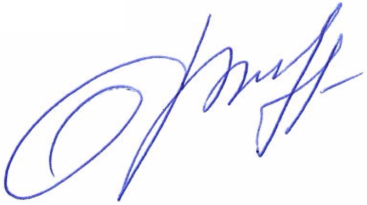 Фокин В.И.№ п. п.Критерии оценки (модель магистратуры: проверяемые компетенции)Баллы оценки: отлично (5)хорошо (4)удовлетворительно (3)неудовлетворительно (2) Комментарии к оценке (обязательны для тех критериев, по которым есть замечания)1.Актуальность проблематики (АОМ: УКМ-1; УКМ-7; ПКА-5; ПКА-10; ПОМ: УКМ-1; УКМ-7; ПКП-4;)отлично Актуальность темы определяется той ролью, которую сегодня играют традиции в политической жизни Китая и неординарной, активной позицией Китая в формировании своего списка Всемирного культурного наследия.2.Научная новизна (АОМ: УКМ-1; ПКА-5; ПКА-6; ПКА-10; ПКА-11; ПКП-5; ПКП-9; ПОМ: УКМ-1; ПКП-1; ПКП-7)отличноСотрудничество Китая и ЮНЕСКО сегодня приобрело крупные размеры и еще не подвергалось систематическому исследованию в данной области.3.Корректность постановки цели, взаимосвязанность цели и задач (АОМ: УКМ-1; УКМ-2; ПКА-2; ПКА-11; ПОМ: УКМ-1; УКМ-2; ПКП-3; ПКП-4)Отлично4.Степень разработанности источниковой базы и качество критики источников(АОМ: УКМ-8; ПКА-4; ПКА-7; ПКП-4; ПОМ: УКМ-8; ПКА-1; ПКП-6)Отлично5.Полнота и разнообразие списка использованной литературы (АОМ: УКМ-6; УКМ-8; ПКА-7; ПКП-3 ПОМ: УКМ-6; УКМ-8; ПКА-1; ПКП-1)Отлично6.Соответствие методов исследования поставленной цели и задачам (АОМ: УКМ-8; ПКА-2; ПКА-8; ПКА-10; ПОМ: УКМ-8; ПКА-1; ПКП-4) Отлично7.Соответствие результатов ВКР поставленной цели и задачам(АОМ: УКМ-1; УКМ-4; УКМ-5; ПКА-5; ПКА-6; ПКА-11; ПКП-3; ПКП-9; ПОМ: УКМ-1; УКМ-4; УКМ-5; ПКА-2; ПКП-4; ПКП-7)Отлично8.Качество оформления текста (АОМ: УКМ-4; УКМ-8; ПКА-7; ПКП-6; ПОМ: УКМ-4; УКМ-8; ПКА-2; ПКП-2)Отлично9.Ответственность и основательность студента в период работы над ВКР (АОМ: УКМ-2; УКМ-7; ПКА-10; ПКП-8; ПОМ: УКМ-2; УКМ-7; ПКП-4; ПКП-5)отличноСтудентка трудолюбива и настойчиво работала в течение всего периода обучения, обычно опережая установленные сроки предоставление разделов и работы в целом.Средняя оценка:Средняя оценка: Отлично Отлично